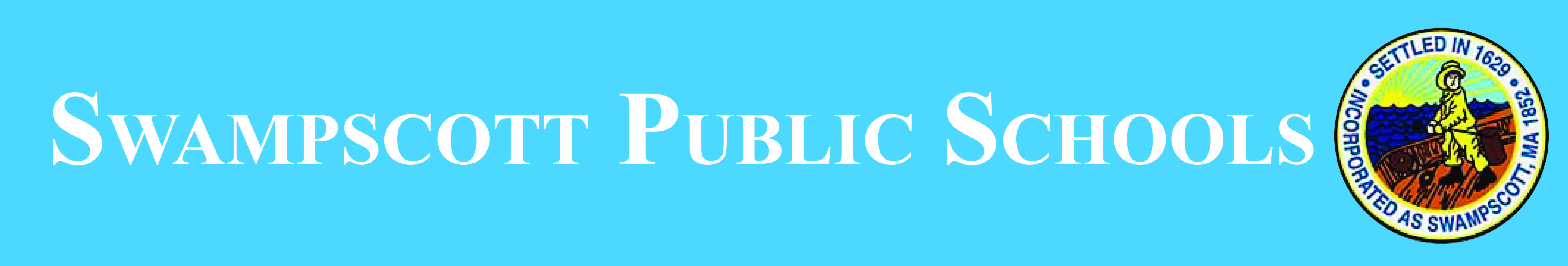 2017-2018 Bi-Weekly Pay DatesSeptember 8, 2017 – 8/18/17 – 8/31/17September 22, 2017 – 9/1/17 – 9/14/17October 6, 2017 – 9/15/17 – 9/28/17October 20, 2017 – 9/29/17 – 10/12/17November 3, 2017 – 10/13/17 – 10/26/17November 17, 2017 – 10/27/17 – 11/9/17December 1, 2017 – 11/10/17 – 11/23/17December 15, 2017 – 11/24/17 – 12/7/17December 29, 2017 – 12/8/17 – 12/21/17January 12, 2018 – 12/22/17 – 1/4/18January 26, 2018 – 1/5/18 – 1/18/18February 9, 2018 – 1/19/18 – 2/1/18February 23, 2018 – 2/2/18 – 2/15/18March 9, 2018 – 2/16/18 – 3/1/18March 23, 2018 – 3/2/18 – 3/15/18April 6, 2018 – 3/16/18 – 3/29/18April 20, 2018 – 3/30/18 – 4/12/18May 4, 2018 – 4/13/18 – 4/26/18May 18, 2018 – 4/27/18 – 5/10/18June 1, 2018 – 5/11/18 – 5/24/18June 15, 2018 – 5/25/18 – 6/7/18 (21st & last base pay)June 29, 2018 – 6/8/18 – 6/21/18July 13, 2018 – 6/22/18 – 7/5/18July 27, 2018 – 7/6/18 – 7/19/18August 10, 2018 – 7/20/18 – 8/2/18August 24, 2018 – 8/3/18 – 8/16/18 (final 26 base pay)